Sample RFMSGarmin GTN GPS/SBAS Navigation System VFR InstallationGarmin International, Inc.1200 E. 151st StreetDwg. Number 190-01007-J0 Rev. File Type: MS WORDThis page intentionally blankINSTRUCTIONS FOR USING THIS SAMPLE FLIGHT MANUAL SUPPLEMENTFor those installations not installed in accordance with GTN 6XX/7XX AML STC SR02120SE, a flight manual supplement may be created using this document as a guideline. Variations to the configurations recommended in this document, including external switches and annunciators, must be approved by the FAA on an individual basis.This Sample RFMS is intended for use with GTN 6XX/7XX software version 4.00 or later for installation in rotorcraft limited by type design to VFR ONLY.These instructions are for reference only and should not be included as part of the flight manual supplement. The text that must be checked or edited for every installation is shown in RED; other changes may be required based on your particular installation.The document title “Rotorcraft Flight Manual Supplement OR Supplemental Rotorcraft Flight Manual”. In general, Rotorcraft Flight Manual Supplement applies to Part 27 rotorcraft and Supplemental Rotorcraft Flight Manual applies to CAR 6 rotorcraft. Delete the one that does not apply to your aircraft and alter the footer accordingly.Amend Sections 1.2, 7.2, and 7.3, 7.10, 7.11 as appropriate based on the system installation design.Delete Sections 2.7, 2.8, 2.12, 3.2.4, 3.2.5, 3.2.6. 3.2.7, 4.3, 7.4, 7.7, 7.8, 7.14, 7.15, 7.16 and amend Sections 4.1 as appropriate based upon equipment interfaced to the GTN and capabilities enabled on the GTN.  Delete Sections 2.6, 3.2.1, 3.2.2, 3.2.3, 4.4, 7.6(all) and amend sections 4.1, 7.9 as appropriate based upon whether HTAWS is enabled.Sections that are not applicable to a particular installation must be omitted and all paragraphs re-numbered accordingly. When complete, the Table of Contents must be updated.This Page Intentionally BlankInstallation CenterRepair Station # ________________Name: ________________________Address: _____________________________ROTORCRAFT FLIGHT MANUAL SUPPLEMENTOr SUPPLEMENTAL ROTORCRAFT FLIGHT MANUALfor theGarmin GTN 625, 635, 650, 725, or 750 GPS/SBAS Navigation Systemas installed in ____________________________________________Make and Model RotorcraftRegistration Number: ______________ Serial Number: __________________This document serves as an Rotorcraft Flight Manual Supplement for the installation and operation of the Garmin GTN 625, 635, 650, 725, or 750 GPS/SBAS Navigation System. This document must be incorporated into the FAA Approved Rotorcraft Flight Manual.The information contained herein supplements the information in the FAA Approved Rotorcraft Flight Manual. For limitations, procedures, loading and performance information not contained in this document, refer to the FAA Approved Rotorcraft Flight Manual, markings, or placards.FAA Approved By:    ______________________________ 
Federal Aviation Administration 
City:__________________State:__________________Date:	_______________Table of ContentsSECTION	PAGESection 1. GENERAL	41.1	Garmin GTN Navigators	41.2	Capabilities	61.3	Definitions	6Section 2. LIMITATIONS	72.1	Kinds of Operation	72.2	Applicable System Software	72.3	SD Card	72.4	Ground Operations	72.5	Terrain Proximity Function (All Units)	72.6	HTAWS Function (Optional)	82.7	Datalinked Weather Display (Optional)	82.8	Traffic Display (Optional)	82.9	Flight Planner/Calculator Functions	82.10	Glove Use / Covered Fingers	92.11	Demo Mode	92.12	Telephone Audio	9Section 3. EMERGENCY PROCEDURES	103.1	Emergency Procedure	103.2	Abnormal Procedures	10Section 4. NORMAL PROCEDURES	124.1	Unit Power On	124.2	Before Takeoff	124.3	Telephone & SMS Text (Optional)	124.4	HTAWS INHIBIT	12Section 5. PERFORMANCE	13Section 6. WEIGHT AND BALANCE	13Section 7. SYSTEM DESCRIPTIONS	147.1	Pilot’s Guide	147.2	Power	147.3	Lighting Controls	147.4	GMA 35 Audio Panel (Optional)	147.5	TERRAIN PROXIMITY	157.6	HTAWS	157.7	Traffic System (Optional)	177.8	Datalinks (Optional)	187.9	Databases	187.10	External Switches	197.11	Map Orientation	197.12	Airspace Depiction and Alerts	207.13	Fuel Planning Page	207.14	Charts (Optional)	217.15	Transponder Control (Optional)	217.16	Telephone Audio (Optional)	21GENERALGarmin GTN NavigatorsThe Garmin GTN navigation system is a GPS system with a Satellite Based Augmentation System (SBAS), comprised of one or more Garmin TSO-C146c GTN 625, 635, 650, 725, or 750 navigator(s) and one or more Garmin approved GPS/SBAS antenna(s).GTN system functions are shown in Table 1 .Table  – GTN FunctionsThe GPS navigation functions and optional VHF communication and navigation radio functions are operated by dedicated hard keys, a dual concentric rotary knob, or the touchscreen.The GTN requires a reasonable degree of familiarity to avoid becoming too engrossed at the expense of basic see-and-avoid in VMC. Garmin provides training tools with the Pilot’s Guide and PC based simulator. Pilots should take full advantage of these training tools to enhance system familiarization. 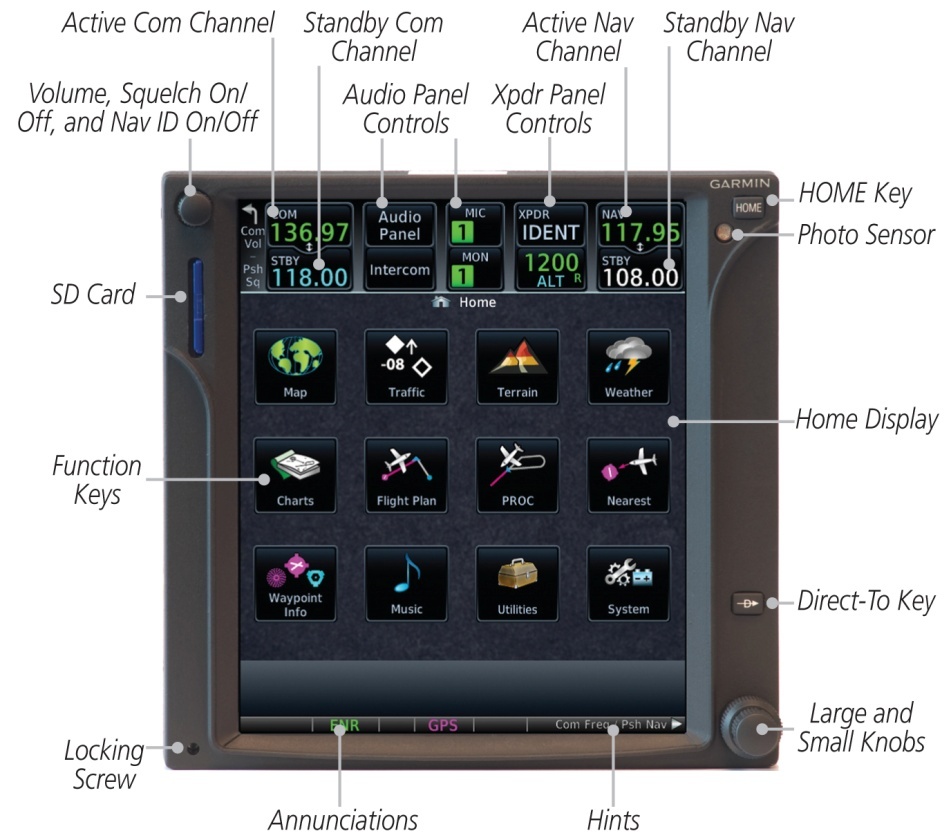 Figure  - GTN 750 Control and Display Layout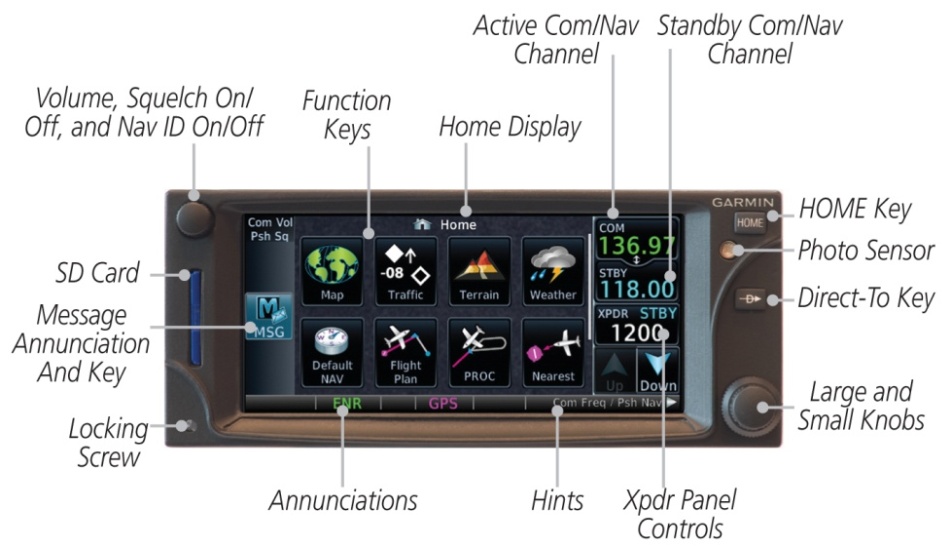 Figure  - GTN 635/650 Control and Display LayoutCapabilitiesThe following GTN equipment is installed in this aircraft:GTN 750GTN 725GTN 650GTN 635GTN 625The GTN system and associated navigation interface in this aircraft have the following capability, in addition to the core GPS navigation and display capability:VHF Communication RadioVHF NavigationHTAWSDefinitionsThe following terminology is used within this document:GPS:	Global Positioning SystemGTN:	Garmin Touchscreen NavigatorHTAWS:	Helicopter Terrain Awareness and Warning SystemIFR:	Instrument Flight RulesLOC:	LocalizerNOTAM:	Notice to AirmenRMT:	RemoteSBAS: 	Satellite Based Augmentation SystemSD:	Secure DigitalTAS:	Traffic Awareness SystemTCAS:	Traffic Collision Avoidance SystemTFR:	Temporary Flight RestrictionTIS:	Traffic Information ServiceVCO:	Voice Call OutVHF:	Very High FrequencyVFR:	Visual Flight RulesVMC:	Visual Meteorological ConditionsXFR:	TransferLIMITATIONSKinds of OperationThis model helicopter shall only be operated under VFR conditions in accordance with 14 Code of Federal Regulations Part 91 and/or Part 135.  This RFM supplement does not grant approval for IFR operations to aircraft limited to VFR operations.Applicable System SoftwareUse of this RFMS is limited to the software versions shown in Table 2. Table  - Software VersionsThe Main software versions are displayed on the start-up page immediately after power-on. All software versions displayed in Table 2 can be viewed on the System – System Status page.SD CardThe SD card shall be present in the unit at all times.Ground OperationsSafeTaxi or Chartview functions shall not be used as the sole basis for ground maneuvering. SafeTaxi and Chartview functions do not comply with the requirements of AC 20-159 and are not qualified to be used as an airport moving map display (AMMD). SafeTaxi and Chartview may be used by the flight crew to orient themselves on the airport surface to improve flight crew situational awareness during ground operations.Terrain Proximity Function (All Units)Aircraft maneuvers and navigation shall not be predicated upon the use of the terrain display.The terrain display is intended to assist the pilot with maintaining awareness of the proximity of terrain and obstacles to the rotorcraft.  By itself, the terrain display may not provide either the accuracy or the fidelity on which to base decisions and plan maneuvers to avoid terrain or obstacles. HTAWS Function (Optional)HTAWS shall NOT be used for navigation purposes.HTAWS shall only be inhibited when in visual contact with terrain and when the pilot can be assured of maintaining clearance from terrain and obstacles.RP Mode shall only be used when in visual contact with terrain.External HTAWS annunciators installed in the aircraft shall be fully functional in order to use the HTAWS system.The external “HTAWS ALERT ACK” switch shall be used in lieu of the Alert Acknowledge function under the Terrain page menu to minimize pilot workload during alert conditions.NOTETerrain Proximity and HTAWS are separate features and mutually exclusive. If “HTAWS” is shown on the bottom right of the dedicated terrain page, then HTAWS is installed.Datalinked Weather Display (Optional)This limitation applies to datalinked weather products from SiriusXM via a GDL 69/69A and Connext via a GSR 56.Data link weather information shall not be used for maneuvering in, near, or around areas of hazardous weather. The indicated data link weather product age shall not be used to determine the age of the weather information shown by the data link weather product. Information provided by data link weather products may not accurately depict current weather conditions.  Due to time delays inherent in gathering and processing weather data for data link transmission, the weather information shown by the data link weather product may be significantly older than the indicated weather product age.Data link services shall not be the sole means used to obtain Temporary Flight Restriction (TFR) or Notice to Airmen (NOTAM) information. Not all TFRs and NOTAMS may be available on the GTN.Traffic Display (Optional)The display of traffic is an aid to visual acquisition and shall not be utilized for aircraft maneuvering.Flight Planner/Calculator FunctionsThe Fuel Planning page shall not be used as a means to determine actual fuel on board the aircraft.Glove Use / Covered FingersNo article shall be used to cover fingers used to operate the GTN unless the Glove Qualification Procedure located in the Pilot’s Guide/Cockpit Reference Guide has been successfully completed. The Glove Qualification Procedure is specific to a pilot / glove / GTN 725, 750 or GTN 625, 635, 650 combination.  Demo ModeDemo mode shall not be used in flight under any circumstances.Telephone AudioTelephone audio shall not be turned on to the pilot or co-pilot unless a phone call is active. Failure to turn off telephone audio when the telephone is not in use may result in telephone ringer or text message aural notifications being received during critical phases of flight.EMERGENCY PROCEDURESEmergency ProcedureN/AAbnormal ProceduresHTAWS WARNINGRed annunciator and aural “TERRAIN” or “OBSTACLE”:Aircraft Controls	INITIATE ESCAPE MANUEVERHTAWS CAUTIONYellow annunciator and aural “TERRAIN” or “OBSTACLE”:VERIFY THE AIRCRAFT FLIGHT PATH 
AND CORRECT, IF REQUIRED.HTAWS N/A and HTAWS FAILIf the amber external HTAWS N/A status annunciator is displayed, the system will no longer provide HTAWS alerting or display relative terrain and obstacle elevations.  The crew must operate the aircraft in a manner to ensure minimum safe terrain and obstacle separation. LOSS OF COM RADIO TUNING FUNCTIONSIf alternate COM is available:Communications	USE ALTERNATE COMIf no alternate COM is available:GTN VOLUME KNOB	PRESS AND HOLD FOR 2 SECONDSORCOM Remote Transfer Button 	PRESS AND HOLD FOR 2 SECONDSNOTEThis procedure will tune the active COM radio to the emergency frequency, 121.5, regardless of what frequency is displayed on the GTN. Certain failures of the tuning system will automatically tune 121.5 without flight crew action. LOSS OF AUDIO PANEL FUNCTIONS (GMA 35 Only)Audio Panel Circuit Breaker	PULLNOTEThis procedure will force the audio panel into fail safe mode which provides only the pilot with communications and only on a single COM radio.  If any non GTN 750 COM is installed, communication will be only on that radio.  If only a GTN 750 is installed in the aircraft, then the pilot will have only the GTN 750 COM available. No other audio panel functions including the crew and passenger intercom will function.DATA SOURCE - HEADING SOURCE INOPERATIVE OR CONNECTION TO GTN LOST MESSAGEWithout a heading source to the GTN, the following system limitations will be imposed:Map cannot be oriented to Heading Up.All overlaying traffic data from a TAS/TCAS I cannot be displayed on the main map display. The flight crew must use the dedicated traffic page on the GTN system to display TAS/TCAS I traffic data.DATA SOURCE – PRESSURE ALTITUDE SOURCE INOPERATIVE OR CONNECTION TO GTN LOST MESSAGEWithout a barometric altitude source to the GTN, the following system limitations will be imposed:Automatic leg sequencing of legs requiring an altitude source. The flight crew must manually sequence altitude legs, as prompted by the system.NORMAL PROCEDURESRefer to the Cockpit Reference Guide or the Pilot’s Guide defined in Section 7.1 for normal operating procedures and a complete list of system messages and associated flight crew actions. This includes all GPS operations, VHF communication and navigation, traffic, data linked weather, HTAWS, and Multi-Function Display information.Unit Power On Database	 REVIEW EFFECTIVE DATESSelf Test	VERIFY OUTPUTS TO NAV INDICATORSSelf Test - HTAWS Remote Annunciator:HTAWS (Red)	ILLUMINATEDHTAWS (Yellow)	ILLUMINATEDHTAWS N/A (Yellow)	ILLUMINATEDAURAL MESSAGE	VERIFY VOLUMESelf Test - HTAWS Annunciator on G500H (if installed):HTAWS TEST	ILLUMINATEDBefore TakeoffSystem Messages and Annunciators	CONSIDEREDTelephone & SMS Text (Optional)Audio from the GSR 56 Iridium datalink is routed through your aircraft’s audio panel.  The primary indications of an incoming phone call or SMS text are the visual indications on the GTN.HTAWS INHIBITThe HTAWS functions may be inhibited to prevent alerting, if desired. Refer to GTN Cockpit Reference Guide for additional information.  When HTAWS is inhibited, all HTAWS aural and visual alerting is suppressed, but VCOs remain available.  HTAWS shall be only inhibited when in visual contact with terrain and when the pilot can be assured of maintaining clearance from terrain and obstacles.  To Inhibit HTAWS:Home Hardkey	PRESSTerrain Button	PRESSMenu Button	PRESSHTAWS Inhibit Button	PRESS TO ACTIVATEPERFORMANCENo change.WEIGHT AND BALANCESee current weight and balance data.SYSTEM DESCRIPTIONSPilot’s GuideThe Garmin GTN 6XX or GTN 7XX Pilot’s Guide, part number and revision listed below, contain additional information regarding GTN system description, control and function. The Pilot’s Guides do not need to be immediately available to the flight crew.GTN 6XX Pilot’s Guide	P/N 190-01004-03 Rev F or laterGTN 7XX Pilot’s Guide	P/N 190-01007-03 Rev F or laterPowerPower to the GTN is provided through a circuit breaker labeled GPS or NAV/GPS.  If more than one GPS or NAV is installed then the label will have a 1 or 2 to designate the unit receiving power.Power to the optional GTN COM is provided through a circuit breaker labeled COM.  If more than one COM is installed then the label will also have a number to designate the unit receiving power.Power to the optional GMA 35 is provided through a circuit breaker labeled AUDIO.Lighting ControlsControl of the GTN backlight and bezel may be provided by either the built in photocell or via the aircraft instrument dimmer switch.  For this installation dimming of the GTN is controlled by:	The GTN photocell. 	The aircraft instrument dimmer switch.If installed, the external HTAWS annunciators are connected to the dimmer bus in the same manner as the aircraft annunciators.  The HTAWS WARN/CAUTION annunciator can be operated at two fixed brightness levels as controlled by the aircraft BRIGHT/DIM switch.  The HTAWS availability annunciator is controlled by the aircraft instrument dimmer switch.GMA 35 Audio Panel (Optional)The GTN 725 and 750 can interface to a GMA 35 remotely mounted audio panel and marker beacon receiver. Controls for listening to various radios, clearance playback control, and marker beacon are accessed by pressing the “Audio Panel” button on the GTN display screen. Volume controls for the audio panel, telephone, and music are accessed by pressing the “Intercom” button on the GTN display screen. If an optional GSR 56 is installed, when an incoming phone call is received it is necessary to turn on the telephone audio to desired recipients.  Press the “Intercom” button on the GTN display screen, press the “Telephone” button, and then press the buttons for those who will participate in the call.  Telephone volume can be adjusted using the controls on this page.  Upon completion of the call, turn off the telephone audio by pressing the “Intercom” button on the GTN display screen, then pressing the “Telephone” button, and then turning off each participant.  Telephone volume settings control both the in call volume as well as the ringer volume.The GMA 35 can operate in split mode which allows the pilot to communicate on one COM while the co-pilot simultaneously communicates on a second COM.  When split mode is activated intercom distribution between pilot, copilot and passengers is turned off.  Upon exiting split mode intercom distribution is restored to the settings active prior to entering split mode.TERRAIN PROXIMITYTerrain Proximity refers to the display of terrain information and comprises of a 2-D picture of the surrounding terrain and obstacles relative to the position and altitude of the rotorcraft, however it does not provide any alerts.Relative terrain elevation is depicted using a five color scale in which terrain that is at or above the helicopter’s current altitude is depicted in orange and red while terrain within 250 feet of the helicopter’s current altitude is shown in yellow.  Obstacles are depicted using a three color scale in which obstacles whose top is at or above the helicopter’s current altitude are shown in red while obstacles within 250 feet of the helicopter’s current altitude are shown in yellow.  The terrain page scale depicts the terrain scale but does not depict the obstacle scale.NOTETerrain Proximity and HTAWS are separate features. If “HTAWS” is shown on the bottom right of the dedicated terrain page, then HTAWS is installed.HTAWSThe GTN can include an optional Helicopter Terrain Awareness and Warning System (HTAWS) which includes visual depictions of terrain and obstacles relative to helicopter altitude as well as visual and aural alerts if terrain or obstacles are a threat to the safe flight of the helicopter.	This installation includes Terrain Proximity. No aural or visual alerts for terrain or obstacles are provided. 	This installation includes HTAWS. Aural and visual alerts will be provided. HTAWS is an alerting system.  The system does NOT guarantee successful recovery from a conflict due to factors such as pilot response, aircraft performance, and database limitations.  No standardized recovery technique is defined as recovery maneuvers may vary.  HTAWS protection is provided at groundspeeds above 30 knots.  The Obstacle Database contains only KNOWN obstacles and does not contain ALL existing obstacles.  The Obstacle Database does not contain the location of power line poles or wires.HTAWS aurals may be selected to be in Male or Female voice.  Selecting the voice gender is accomplished using Audio button under the Systems page.  HTAWS also includes pilot selectable Voice Callouts (VCOs) of helicopter height above terrain from 500 feet AGL to the surface.If HTAWS is not installed, then the GTN will provide Terrain Proximity functions which only provide visual depictions of terrain and obstacles on the map page but provides no alerting or VCOs.TERRAIN AND OBSTACLE DEPICTIONTerrain and obstacle elevations relative to aircraft altitude are depicted on the Terrain page and may also be selected by the pilot for display on the Map page.  HTAWS NORMAL MODEThe GTN will power on with HTAWS in Normal Mode.  Normal Mode provides for separation from terrain and obstacles appropriate for enroute, night, and operations where the pilot is not in visual contact with terrain. HTAWS REDUCED PROTECTION MODEThe “RP MODE” menu selection on the terrain page is used to activate the Reduced Protection (RP) functionality.  RP Mode reduces alerting thresholds and suppresses aural and visual cautions to allow operation in closer proximity to terrain and obstacles while continuing to provide protection from terrain and obstacles.  An optional “RP MODE” external switch installation on the instrument panel or avionics console is allowed to toggle Reduced Protection mode in the same manner as using the Terrain Menu selection.HTAWS INHIBITThe “INHIBIT” menu on the terrain page is used to inhibit visual and aural HTAWS terrain and obstacle alerts.  VCOs will still be provided.  HTAWS shall only be inhibited if the pilot is certain of the ability to maintain separation from terrain and obstacles. HTAWS TESTThe “HTAWS TEST” menu selection on the Terrain Page is used to activate a manual test which verifies proper operation of the aural and visual annunciations of the system.  The aural message “HTAWS System Test, OK” is played if the system passes the test, if the system fails the test “HTAWS System Failure” is played.  HTAWS test is only available while on the ground.VOICE CALL OUTSVoice callouts (VCOs) provide voice annunciation of the aircraft height above terrain when that altitude is descended through.  VCOs may be enabled by the pilot in 100ft increments from 500 feet above ground level to the surface.  If a radar altimeter is interfaced with the GTN then VCOs are provided based on radar altitude and an additional VCO is provided at 50 feet above ground.  If no radar altimeter is interfaced with the GTN then VCOs are provided based on GPS altitude above terrain and no 50 foot call is available.  Selecting the altitude above ground at which VCOs begin is accomplished using the Audio button under the Systems page.  ALERT ACKNOWLEGEThe Alert Acknowledge function is used to mute an active HTAWS caution or when operating in RP Mode to muffle an active HTAWS warning.  Muting of a caution will last for the duration of the caution alert.  Muffling of an RP Mode warning will last 10 seconds at which time the pilot may elect to re-muffle the alert.HTAWS ANNUNCIATORSWhen HTAWS is installed, HTAWS Mode and Status annunciations are provided at the lower left corner of the HTAWS enabled GTN unit.  In addition, HTAWS Mode and Alert annunciators external to the GTN will be present.  If an optional G500H system is installed in the helicopter then all HTAWS mode and status annunciators from the GTN will be provided on the Primary Flight Display of the G500H.If no G500H system is installed, then two HTAWS mode and status annunciators from the GTN will be installed in the eyebrow panel adjacent to the aircraft annunciator panel.  One annunciator provides visual alerts for HTAWS warning (red) and caution (yellow) conditions.  The second annunciator indicates whether HTAWS protection is being provided by means of a dual color HTAWS N/A indication.  When HTAWS N/A is illuminated in amber HTAWS protection is not being provided as the result of either a system failure or loss of a required input.  When HTAWS N/A is illuminated in white HTAWS protection is not being provided as the result of either automatic inhibiting below 30 knots groundspeed or pilot inhibiting of HTAWS alerting.  Traffic System (Optional)Traffic may be displayed on the GTN when connected to an approved optional TCAS I, TAS, or TIS traffic device. These systems are capable of providing traffic monitoring and alerting to the flight crew. Traffic shown on the display may or may not have traffic alerting available.Garmin GTN 6XX or GTN 7XX Cockpit Reference Guide or Garmin GTN 6XX or GTN 7XX Pilot’s Guide provides additional information regarding the functionality of the traffic device.The GTN is configured for the following type of traffic system:	No traffic system is interfaced to the GTN.	A TAS/TCAS I traffic system is interfaced to the GTN.	A TIS traffic system is interfaced to the GTN.	A TCAD traffic system is interfaced to the GTN.Datalinks (Optional)The GTN is configured for the following type of datalinks. The Garmin GTN 6XX or GTN 7XX Cockpit Reference Guide or Garmin GTN 6XX or GTN 7XX Pilot’s Guide provides additional information regarding the functionality of the datalink device.	No datalink is interfaced to the GTN.	A GDL 69/69A Sirius/XM datalink is interfaced to the GTN.	A GSR 56 Iridium datalink is interfaced to the GTN.DatabasesDatabase versions and effective dates are displayed on the start-up page immediately after power-on. Database information can also be viewed on the System – System Status page.HTAWS terrain databases are regionalized.  When operating out of the terrain coverage area HTAWS protection will be unavailable and will be indicated by an HTAWS N/A annunciator, blue cross hatching the terrain map, and aural “HTAWS NOT AVAILABLE” Message.  The coverage area for the terrain database can be determined by the name of the database and the coverage table provided in the GTN Pilot’s Guide.  The Obstacle Database coverage area includes the United States and Europe.External SwitchesExternal switches may be installed and interfaced to the GTN.  lists the switches and function they perform:Table 3 – External SwitchesMap OrientationThe Map and Weather Pages on the GTN can be selected by the pilot to be oriented Heading Up, Track Up, or North Up.  When installed in an aircraft with a heading source the Heading Up orientation will be available and is recommended for use.When installed in an aircraft without a heading source or if Track Up orientation is selected the maps will be oriented as follows:Until a valid track is acquired after startup the track defaults to 360.  When groundspeed is less than 5 knots the ownship icon is shown as a non-directional icon and the map orientation is latched at the last valid track.When groundspeed is between 5 and 10 knots, the ownship icon is shown as a non-directional icon and the map orientation is oriented to the current track.When groundspeed is in excess of 10 knots the ownship icon is a directional icon oriented to track and the map is oriented to track.The Terrain Page will default to a Heading Up orientation if a heading data source is installed or will orient to Track Up if no heading data is available.  When oriented to Track Up the Terrain page operation is the same as previously described.  When below 10 knots groundspeed and track up the Terrain Page cannot be selected to Arc View.Airspace Depiction and AlertsThe GTN aides the flight crew in avoiding certain airspaces with Smart Airspace and airspace alerts. Smart Airspace de-emphasizes depicted airspace that is not near the aircraft’s current altitude. Airspace Alerts provide a message indication to the flight crew when the aircraft’s current ground track will intercept an airspace type that has been selected for alerting.NOTESmart Airspace and Airspace Alerts are separate features. Turning on/off Smart Airspace does not affect Airspace Alerts, and vice versa.Fuel Planning PageThe Fuel Planning page uses Fuel on Board or Fuel Flow as received from an on board fuel totalizer, as entered by the pilot at system startup, or as entered by the pilot when on the Fuel Planning page. This is not a direct indication of actual aircraft fuel flow or fuel on board and those values are only used for the Fuel Planning page. The fuel required to destination is only a calculated and predicted value based on the data entered into the planner. It is not a direct indication of how much fuel the aircraft will have upon reaching the destination. Some approach leg types will result in the fuel burn incorrectly calculated as zero which will be evident when a zero value is shown for the fuel burn for a leg.Charts (Optional)The GTN 750/725 can display both procedure charts and weather data on the main map page at the same time. When datalinked Nexrad or Precipitation is overlaid on the main map page, the weather data is displayed below an overlaid procedure chart. The chart page MENU button provides the option to invert chart colors.  It is recommended that the pilot invert chart colors during night operations to minimize light emitted from the GTN and minimize interference with night vision. Transponder Control (Optional)The GTN can be interfaced to a Garmin transponder for control and display of squawk code, mode, and additional transponder functions. The activation of the “Enable ES” button on the transponder page does not indicate the aircraft is in full compliance with an ADS-B Out solution in accordance with Federal Aviation Regulation 91.227.  Consult your transponder documentation for additional information.Telephone Audio (Optional)Telephone audio distribution defaults to off on each power cycle of the GTN.  Prior to utilizing the telephone function the crew must distribute telephone audio to the desired recipients.  If the crew is utilizing the telephone function it is required that the telephone audio be turned off upon completing telephone usage. ConfidentialThis drawing and the specifications contained herein are the property of GARMIN Ltd. or its subsidiaries and may not be reproduced or used in whole or in part as the basis for manufacture or sale of products without written permission.ApprovalsDateDrawnSPD10/30/2013Rev.DateDescription of ChangeECO #110/30/2013Initial Release----LOG OF REVISIONSLOG OF REVISIONSLOG OF REVISIONSLOG OF REVISIONSLOG OF REVISIONSPagePageRevision NumberDateNumberDescriptionFAA Approved1AllComplete SupplementSee page 1GTN 625GTN 635GTN 650GTN 725GTN 750GPS SBAS Navigation XXXXXVHF Com Radio, 118.00 to 136.990, MHz, 8.33 or 25 kHz incrementsXXXVHF Nav Radio, 108.00 to 117.95 MHz, 50 kHz incrementsXXLOC and Glideslope non-precision and precision approach guidance, 328.6 to 335.4 MHz tuning rangeXXMoving map including topographic, terrain, aviation, and geopolitical dataXXXXXDisplay of datalink weather products, SiriusXM, Connext ( all optional)XXXXXDisplay of terminal procedures data (optional)XXDisplay of traffic data (optional)XXXXXDisplay of marker beacon annunciators (optional)XXRemote audio panel control (optional)XXRemote transponder control (optional)XXXXXRemote audio entertainment datalink control (optionalXXXXXTSO-C194 HTAWS (optional)XXXXXSupplemental calculators and timersXXXXXControl of GSR 56 Iridium Satellite Phone and SMS Text (optional)XXXXXSoftware ItemSoftware VersionMain SW Version4.00Switch LabelDescriptionBRIGHT/DIMBell 206B S/N 4 through 153 with HTAWS installed.  Sets the brightness of the HTAWS N/A annunciator appropriate to day or night conditionsCOM CHNL DWNLocated on the cyclic.  Toggles down through the user com frequencies.COM CHNL UPLocated on the cyclic. Toggles up through the user com frequencies.COM XFERLocated on the cyclic. Transfers the com active / standby frequencies.HTAWS ALERT ACKLocated on the cyclic.  Press to mute an active HTAWS caution when in Normal Mode or muffle an active warning for 10 seconds when in RP Mode.MOTLocated on the instrument panel or center console.  Press to create a user waypoint at the present position.PTTLocated on the cyclic.  Press and hold to transmit on the selected COM.RP MODELocated on the instrument panel.  Press to turn ON or OFF HTAWS Reduced Protection Mode.  This mode is used for VFR operations when in visual contact with terrain.  